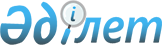 О внесении дополнений и изменений в постановление Правительства Республики Казахстан от 14 апреля 1997 года N 558
					
			Утративший силу
			
			
		
					Постановление Правительства Республики Казахстан от 16 марта 2000 года N 406. Утратило силу - постановлением Правительства РК от 19 марта 2003 г. N 269



      В соответствии с пунктом 2 статьи 71-1 Закона Республики Казахстан от 24 апреля 1995 года 
 Z952235_ 
 "О налогах и других обязательных платежах в бюджет" Правительство Республики Казахстан постановляет: 



      1. Внести в постановление Правительства Республики Казахстан от 14 апреля 1997 года N 558 
 P970558_ 
 "Об утверждении перечня импортируемых товаров, используемых в сельскохозяйственном производстве, а также импортируемых оборудования, сырья, материалов, запасных частей, медикаментов, за исключением освобожденных в соответствии с Законом Республики Казахстан 
 Z952235_ 
 "О налогах и других обязательных платежах в бюджет", по которым налог на добавленную стоимость уплачивается в порядке, устанавливаемом Министерством государственных доходов по согласованию с Министерством финансов Республики Казахстан" (САПП Республики Казахстан, 1997 г., N 16, ст. 131) следующие дополнения и изменения: 



      Перечень импортируемых товаров, используемых в сельскохозяйственном производстве, импортируемых оборудования, сырья, материалов, запасных частей, медикаментов, за исключением освобожденных в соответствии с Законом Республики Казахстан 
 Z952235_ 
 "О налогах и других обязательных платежах в бюджет", по которым налог на добавленную стоимость уплачивается в порядке, устанавливаемом Министерством государственных доходов по согласованию с Министерством финансов Республики Казахстан, утвержденный указанным постановлением:



      дополнить строкой, порядковый номер 67-1, следующего содержания:



"67-1. Магистральные, канальные и кабельные желоба



      для электрических цепей                          3925 90 200";



      дополнить строкой, порядковый номер 75-1, следующего содержания:



"75-1. Трубы асбоцементные*                         из 6811 30 000";



      дополнить строками, порядковые номера 96-1, 96-2, следующего содержания:



"96-1. Антенные мачты*                              из 7308 20 000



 96-2. Провода воздушные для сети телекоммуникаций* из 7614";



      в строке, порядковый номер 118, графу 3 дополнить цифрами "из 8415 82 800, 8415 90 100, 8415 90 900";



      строку, порядковый номер 181, изложить в следующей редакции:



"181    Вычислительные машины и их блоки; магнитные или



        оптические считывающие устройства, машины для 



        переноса данных на носители информации в кодированной 



        форме и машины для обработки подобной информации,     8471 (кроме 



        в другом месте не поименованные                      8471 30 000)";



      строки, порядковые номера 182, 183, 184, 185, 185-1, исключить;



      строку, порядковый номер 212, изложить в следующей редакции:



"212 Измерительные трансформаторы; выпрямители;        8504 10 910,        



      инверторы; катушки индуктивности и дроссели*      8504 32 300, 



                                                       8504 40 940-



                                                       8504 50";


      дополнить строками, порядковые номера 212-2, 212-3, следующего содержания:



"212-2. Аккумуляторы свинцовые: силовые, работающие с жидким 



        электролитом, прочие; стационарные             8507 20 310, 



                                                       8507 20 390,



                                                    из 8507 20 890



212-3.  Аккумуляторы кадмий-никелевые: герметичные;



        силовые; прочие                                8507 30 910, 



                                                       8507 30 930, 



                                                       8507 30 980";



     в строке, порядковый номер 217, графу 2 дополнить словами "шкафы, 



ящики, короба телефонные, распределительные шкафы, стойки*";



     дополнить строками, порядковые номера 217-1, 217-2, 217-3, следующего содержания:



"217-1. Диски магнитные                                    8523 20 



217-2.  Пластинки, ленты и другие носители для записи



        звука или аналогичных записей, записанные*         из 8524 



217-3.  Аппаратура передающая, включающая в себя



        приемное устройство                                8525 20";    


     дополнить строкой, порядковый номер 218-1, следующего содержания:       


"218-1. Аппаратура приемная для радиотелефонной, 



        радиотелеграфной связи или радиовещания,           8527 19 000,    



        совмещенная или не совмещенная в одном корпусе     8527 21, 



        со звукозаписывающей или звуковоспроизводящей      8527 90 100,    



        аппаратурой; прочая                                8527 90 990";



      строку, порядковый номер 219, изложить в следующей редакции:



"219    Антенны и антенные отражатели всех типов;



        части, используемые вместе с этими изделиями 8529 10";


     дополнить строками, порядковые номера 219-1, 219-2, 219-3, 219-4, следующего содержания:



"219-1. Устройства электрические сигнализационные для 



        обеспечения пожарной безопасности или защиты от взлома,            



        используемые в зданиях*                             8531 10 300 



219-2.  Аппаратура электрическая для коммутации или защиты 



        электрических цепей или для подсоединений к 



        электрическим цепям или в электрических цепях (например,           



        выключатели, переключатели, прерыватели, предохранители, 



        молниеотводы, ограничители напряжения, гасители скачков            



        напряжения, соединительные коробки,                 8535 (кроме



        токоприемники, токосъемники) на напряжение          8535 29 000)   



        более 1000 В



219-3.  Аппаратура электрическая для коммутации или защиты 



        электрических цепей или для присоединения к 



        электрическим цепям или в электрических цепях; 



        устройства прочие                                       8536 90 



219-4.  Пульты, панели, консоли, столы, распределительные 



        щиты и основания для электрической аппаратуры прочие,              



        оборудованные двумя или более устройствами товарной 



        позиции 8535 или 8536 для управления или распределения             



        электрического тока, в том числе включающие в себя 



        приборы или устройства группы 90 и цифровые аппараты 



        управления, кроме коммутационных устройств товарной 



        позиции 8517 на напряжение не более 1000 В              8537 10";    


     строку, порядковый номер 220, изложить в следующей редакции:



"220    Пульты, панели, консоли, столы, распределительные 



        щиты и основания прочие для изделий товарной позиции 



        8537, но не укомплектованные соответствующей 



        аппаратурой                                          8538 10 000";   


      дополнить строками, порядковые номера 220-3, 220-4, 220-5, следующего содержания: 


"220-3. Лампы и трубки электронные с термокатодом, холодным



        катодом или фотокатодом (например, вакуумные или паро- 



        или газонаполненные лампы и трубки, лампы и трубки для 



        ртутных выпрямителей и электроннолучевые трубки, 



        телевизионные трубки передающие)                             8540



220-4.  Диоды, транзисторы и аналогичные полупроводниковые 



        приборы; фоточувствительные полупроводниковые приборы, 



        включая фотогальванические элементы, собранные или не 



        собранные в модули, вмонтированные или не вмонтированные 



        в панели; светоизлучающие диоды; пьезоэлектрические 



        кристаллы в сборе                                            8541



220-5.  Схемы электронные интегральные и микросборки                 8542";



      дополнить строкой, порядковый номер 222-1, следующего содержания:



"222-1. Проводники электрические на напряжение не более 80 В 



        прочие, оснащенные соединительными деталями           8544 41 100,



        и прочие, используемые в телекоммуникации             8544 49 200"; 



      дополнить строкой, порядковый номер 236-1, следующего содержания:



"236-1. Проекторы изображений, кроме кинематографических   из 9008 10 000-



                                                              9008 30 000"; 


      дополнить строкой, порядковый номер 259-1, следующего содержания:



"259-1. Счетчики электроэнергии электронные, микропроцессорные



        с порогом чувствительности не более 0,05% от номинального 



        тока, части и                                       из 9028 30-    



        принадлежности для счетчиков электроэнергии*        9028 90".


      2. Настоящее постановление вступает в силу со дня опубликования.


     

Премьер-Министр




  Республики Казахстан  


					© 2012. РГП на ПХВ «Институт законодательства и правовой информации Республики Казахстан» Министерства юстиции Республики Казахстан
				